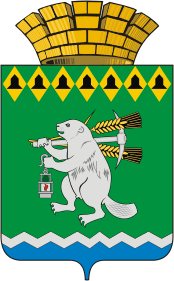 Дума Артемовского городского округаVI  созыв___заседаниеРЕШЕНИЕот  _______________			            № ______О внесении изменения в пункт 10 Положения о звании «Почетный гражданин Артемовского городского округа»В целях приведения муниципального правового акта в соответствие с законодательством Российской Федерации, руководствуясь статьей 23 Устава Артемовского городского округа, Дума Артемовского городского округаРЕШИЛА:1. В пункте 10 Положения о звании «Почетный гражданин Артемовского городского округа», принятое решением Думы Артемовского городского округа от 15.05.2008 № 343, с изменениями, внесенными решениями Думы Артемовского городского округа от 26.06.2008 № 400, от 25.03.2010 № 805, от 27.03.2014 № 464, от 30.06.2016 № 843, от 30.05.2019 № 551, слова «копия страхового номера индивидуального лицевого счета (СНИЛС) выдвигаемой кандидатуры» исключить.2. Настоящее решение вступает в силу после официального опубликования.3. Настоящее решение опубликовать в газете «Артемовский рабочий», разместить на Официальном портале правовой информации Артемовского городского округа (www.артемовский-право.рф) и на официальном сайте Думы Артемовского городского округа в информационно-телекоммуникационной сети «Интернет».4. Контроль за исполнением настоящего решения возложить на постоянную комиссию по вопросам местного самоуправления, нормотворчеству и регламенту (Угланов М.А.).Заместитель председателя Думы Артемовского городского округа, исполняющий полномочия председателя Думы Артемовского городского округаГлава Артемовского городского округаГлава Артемовского городского округа                                            П.В. ВяткинК.М. Трофимов